Disciplina associata al C.O.N.I. – Comitato Olimpico Nazionale Italiano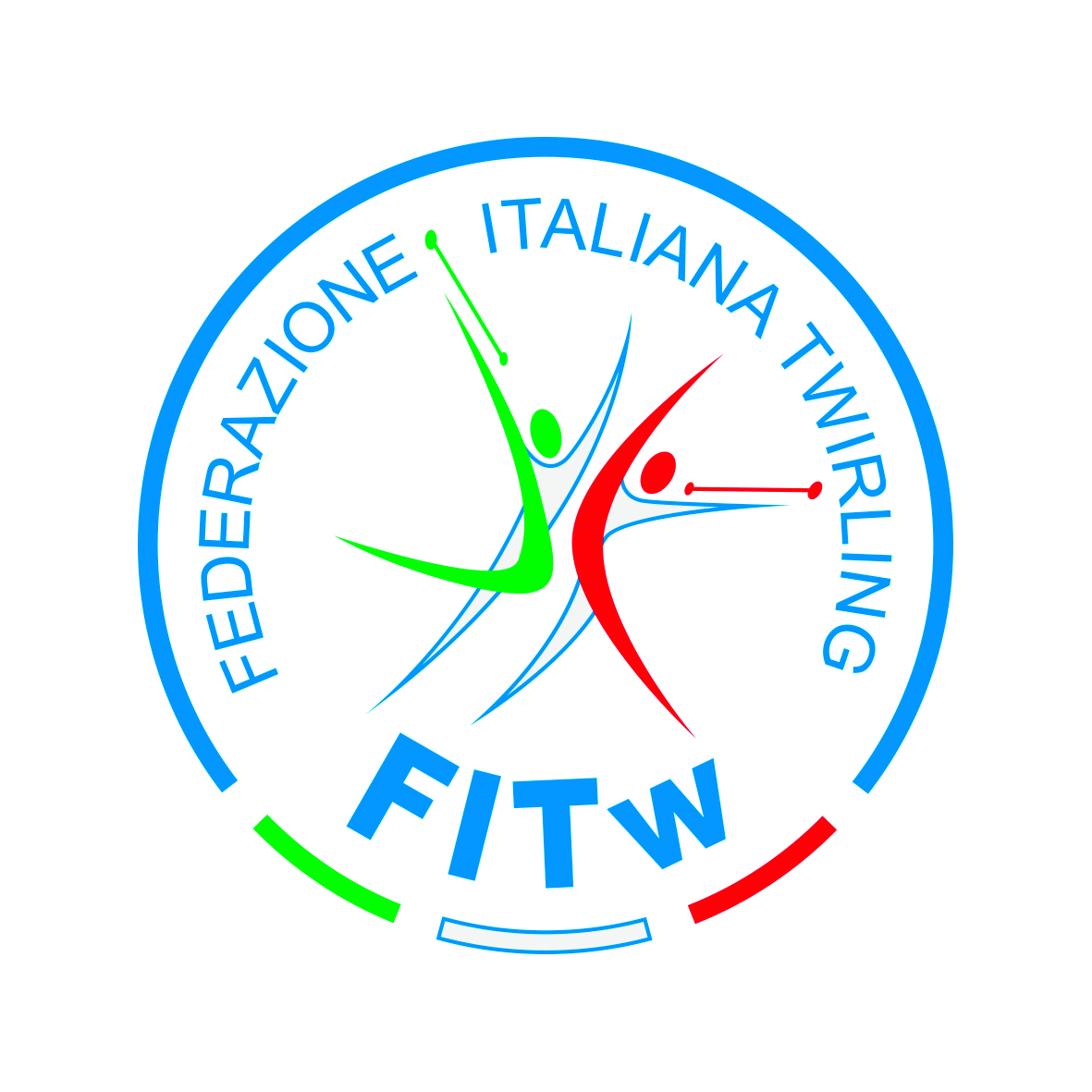 Membro della W.B.T.F. – World Baton Twirling Federation	                                                                                                                                                                  MOD. UG005ESITO RECLAMOIn riferimento al reclamo presentato dall’ASD ________________________________________________________Durante  laI garaII garaIII garadel Campionato RegionaleInterregionaleNazionale di serie ______ che si è svolta a ______________________________________________ il ____________________ Riguardante l’atleta/squadra ______________________________________________________________________Si segnala quanto segue__________________________________________________________________________________________________________________________________________________________________________________________________________________________________________________________________________________________________________________________________________________________________________________________________________________________________________________________________________________________________________________________________________________________________________________________Luogo e data								Firma Presidente di Giuria__________________						_________________________________